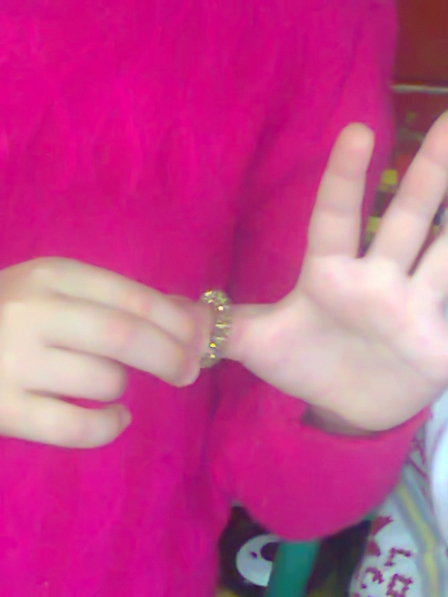 Картотека пальчиковых игр и массажных упражнений по методике Су-Джок терапия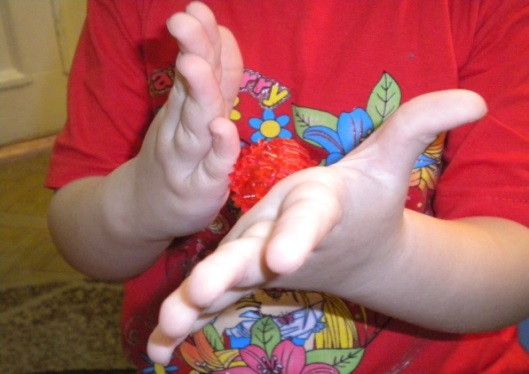 Игры с шариком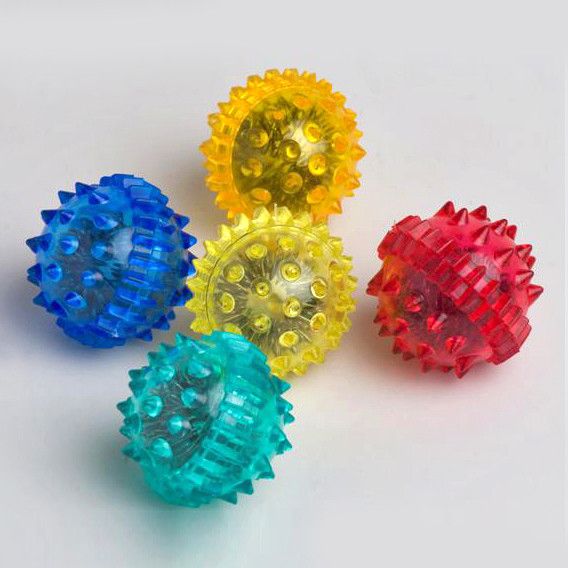 Пальчиковая игра «Черепаха». (с шариком) Описание: упражнение выполняется сначала на правой руке, затем на левой. Шла большая черепаха       (дети катают Су-Джок между ладоней) И кусала всех от страха, Кусь, кусь, кусь, кусь,               (Су-Джок между большим пальцем                      и остальными, которые ребенок держит «щепоткой». Надавливают ритмично на Су Джок, перекладывая из руки в руку).Никого я не боюсь.            (дети катают Су-Джок между ладоней)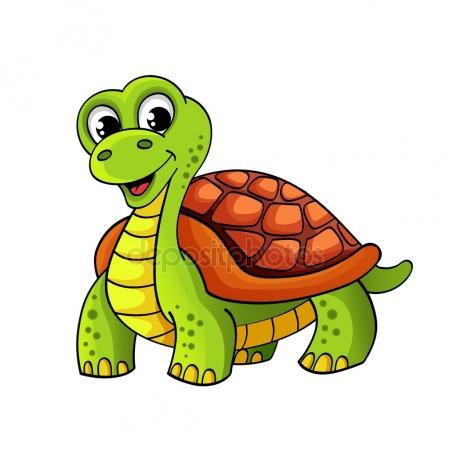 Пальчиковая игра «Ёжик». (с шариком)Описание: упражнение выполняется сначала на правой руке, затем на левой.Ёжик, ѐжик, хитрый ѐж,на клубочек ты похож. (дети катают Су-Джок между ладонями)На спине иголки (массажные движения большого пальца)Очень-очень колкие (массажные движения указательного пальца) Хоть и ростом ѐжик мал,  (массажные движения среднего                  пальца)нам колючки показал,            (массажные движениябезымянного пальца)	А колючки тоже                           (массажные движения мизинца)на ежа похожи.                                (дети катают Су-Джок                                                                      между ладонями) 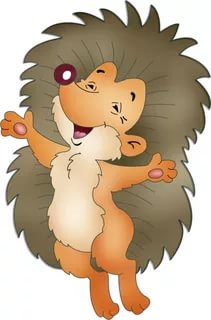 Игра с шарикомОписание: Использование Су – Джок шаров при совершенствовании лексико-грамматических категорийУпражнение «Один-много». Воспитатель катит «чудо-шарик» по столу ребенку, называя предмет в единственном числе. Ребенок, поймав ладонью шарик, откатывает его назад, называя существительные во множественном числе.Аналогично упражнения «Назови ласково», «Скажи наоборот» 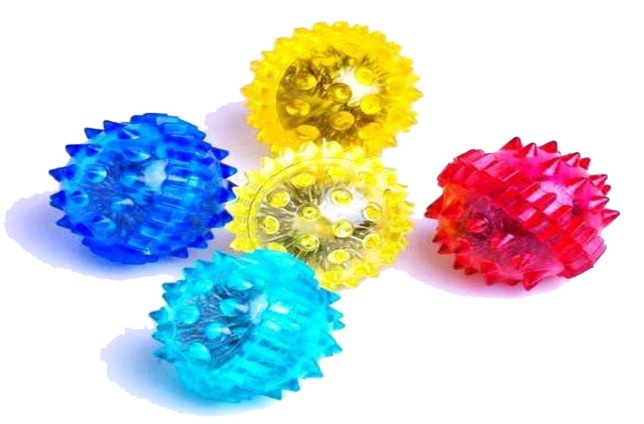 Игра с использованием шариков для звукового анализа словОписание: Для характеристики звуков используются массажные шарики трех цветов: красный, синий, зеленый. По заданию логопеда ребенок показывает соответствующий обозначению звука шарик.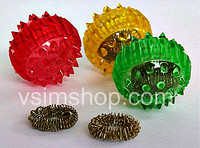 Игра с использованием шариков для слогового анализа словОписание: «Раздели слова на слоги»: Ребенок называет слог и берет по одному шарику из коробки, затем считает количество слогов.Игры с массажными кольцами Су-джок.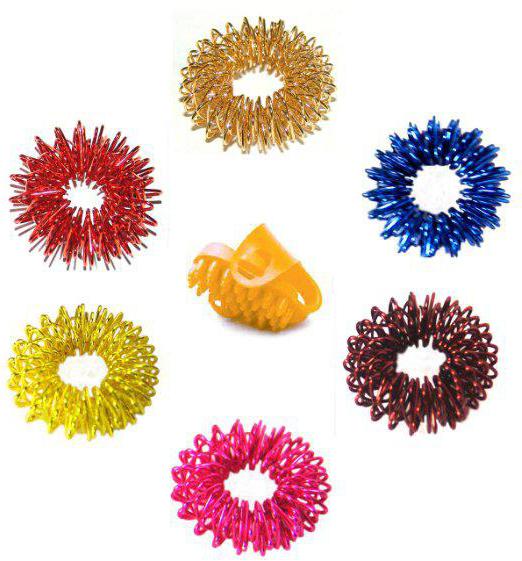 Пальчиковая игра «Мальчик-пальчик». (с массажными кольцами)Описание: упражнение выполняется сначала на правой руке, затем на левой.- Мальчик-пальчик,	 Где ты был? (надеваем кольцо Су-Джокна большой палец)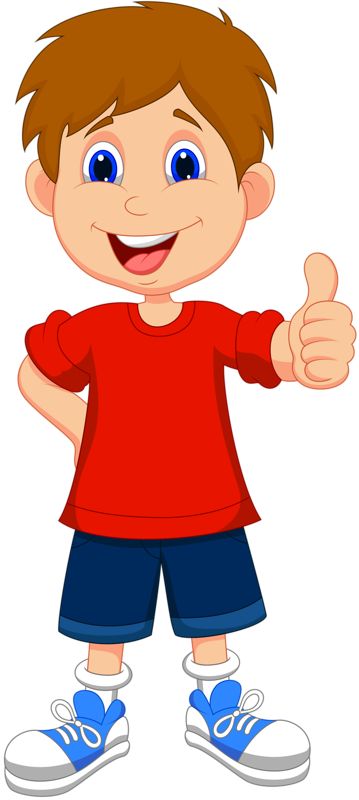 - С этим братцем в лес ходил, (надеваем кольцо Су-Джок на указательный палец)-С этим братцем щи варил, (надеваем кольцо Су-Джок на средний палец)	-С этим братцем кашу ел, (надеваем кольцо Су-Джок на безымянный палец)-С этим братцем песни пел. (надеваем кольцо Су-Джок на указательный палец).Массаж пальцев эластичным кольцом.Описание: Дети поочередно прокатывают массажные кольца по каждому пальцу, проговаривая стихотворение пальчиковой гимнастики.Раз – два – три – четыре – пять,       (разгибать пальцы по одному)Вышли пальцы погулять,	Этот пальчик самый сильный,самый толстый и большой.          (прокатывать кольцо по пальцу)Этот пальчик для того,чтоб показывать его.                  (прокатывать кольцо по пальцу)Этот пальчик самый длинныйи стоит он в середине.              (прокатывать кольцо по пальцу)Этот пальчик безымянный,он избалованный самый.            (прокатывать кольцо по пальцу)А мизинчик, хоть и мал,очень ловок и удал.                    (прокатывать кольцо по пальцу) 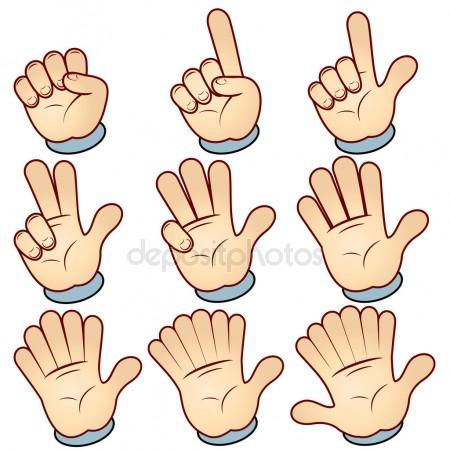 Массаж пальцев эластичным кольцомОписание: Использование Су – Джок шаров при автоматизации звуков. /ребенок поочередно надевает массажное кольцо на каждый палец, одновременно проговаривая стихотворение на автоматизацию поставленного звука Ш/На правой руке:	Этот малыш-Илюша, (на большой палец)Этот малыш-Ванюша, (указательный)Этот малыш-Алеша,    (средний)	Этот малыш-Антоша, (безымянный)А меньшего малыша зовут Мишуткою друзья. (мизинец) 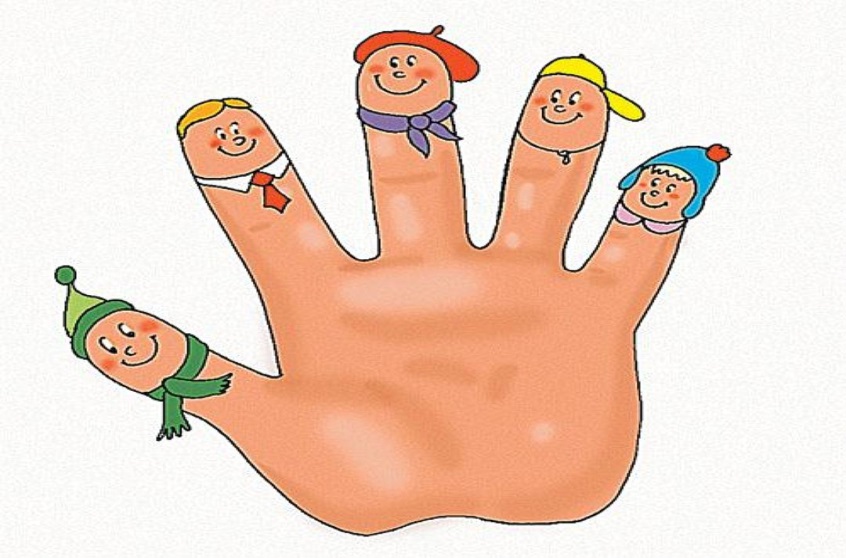 Массажные упражнения по методике Су-Джок.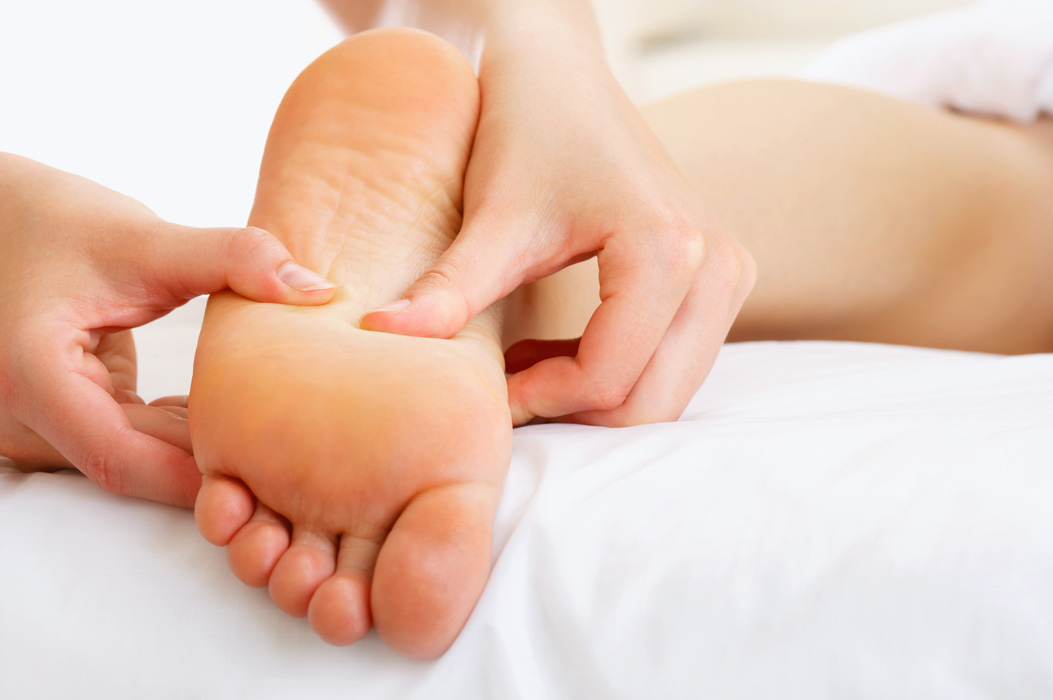 Игровой массаж стоп «Что за ножечки у нас!»Описание: упражнение выполняется сначала на правой ноге, затем на левой.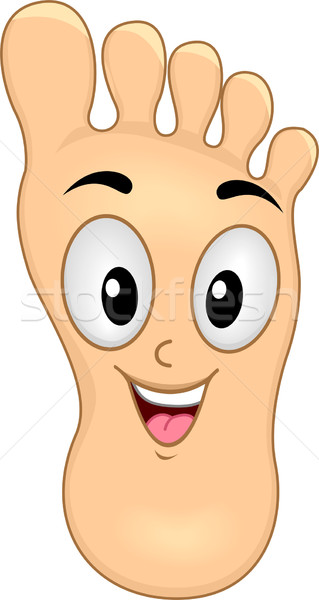 Что за ножечки у нас!Разомнем мы их сейчас!	Вот мизинчик, безымянный,Пальчик средний самый-самый,Указательный, большой –Самый он любимый мой!Пяточки мы не забудем,Тоже разминать их будем.
Игровой массаж стоп «Как бы кошечке хотелось…»Описание: упражнение выполняется сначала на правой ноге, затем на левой.Массажик для ножек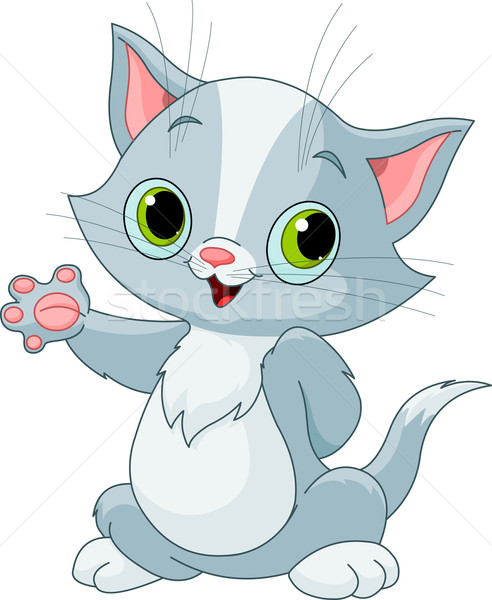 У деток есть, но нет у кошекОни бы тоже так хотели,Чтоб мамы лапки им согрели.		Трем мы пальчики твои,Чтоб согрелись все они.Пяточки потрем немножко,Их похлопаем ладошкой.Игровой массаж стоп «Разминка»Описание: упражнение выполняется сначала на правой ноге, затем на левой.Ножки наши разминаем,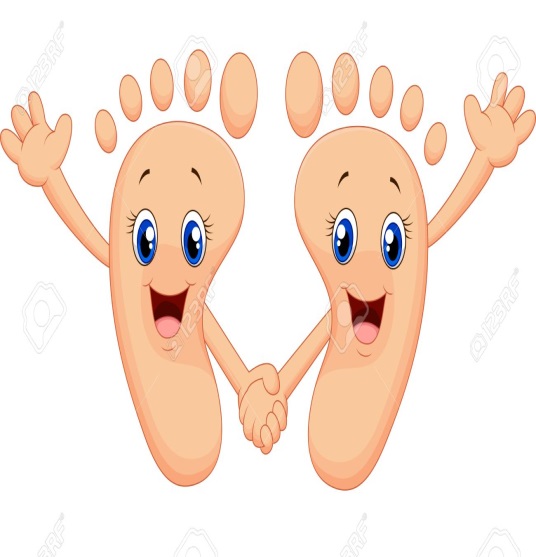 		С пальчиков мы начинаем.Десять пальчиков у нас –Сил массажик им придаст!Пяточки сейчас помнем,Влево-вправо повернем,А теперь расслабим ножки,И погладим их немножкоПальчиковая игра «Медведи». (с шариком)Описание: упражнение выполняется сначала на правой руке, затем на левой.Шла медведица спросонок, (шагать шариком по руке, надавливая)А за нею – медвежонок. (шагать тихо шариком по руке)А потом пришли детишки, (шагать шариком по руке в быстром темпе)Принесли в портфелях книжки.Стали книжки открывать, (нажимать шариком на каждый палец).И в тетрадочках писать.           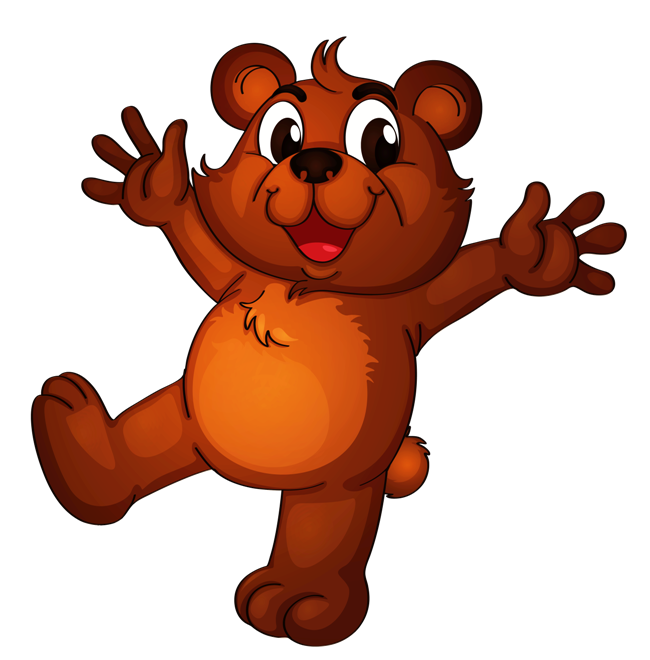 Пальчиковая игра «Ёжик на дорожке». (с шариком)Описание: упражнение выполняется сначала на правой руке, затем на левой.	По тропинке, по дорожке (катаем шарик на кисти рук)Топают к нам чьи-то ножки. («Топаем» шариком по кисти)Это ѐж – колючий бок, (Показать шарик на кисти)	По грибам большой знаток! (Надавить на каждый пальчик)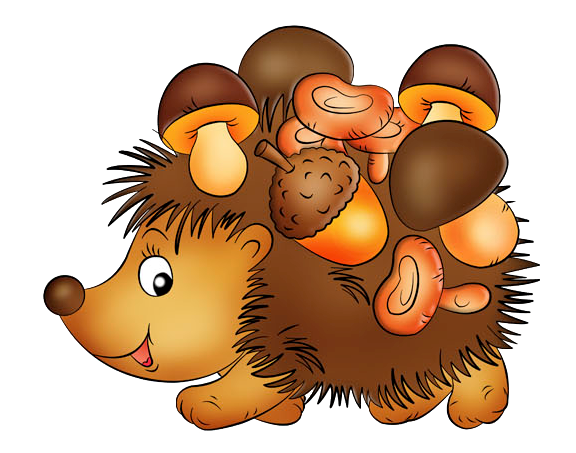 